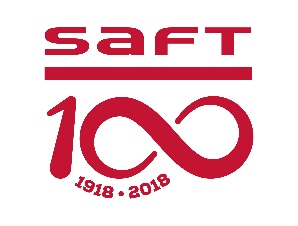 Nous recherchons un ingénieur veille technologique pour intégrer notre centre de recherche de Bordeaux.Mission : Le poste s’inscrit dans le cadre du développement de l’activité et couvre plusieurs axes :Réalisation d’études d'analyse brevets des concurrents et de domaines technologiques : collecte/tri de données, traitement, analyse statistique et stratégique Renforcement des techniques et méthodologies d’ingénierie de l’information, notamment dans les segmentations techniques (mots clés, classifications brevets, thesaurus …), élaboration des stratégies de requêtes, développement d’indicateursAnimation dynamique de la veille concurrentielle (bulletins de veille, plateforme de partage, réunions).Suivi, benchmark et veille des outils d’ingénierie de l’information et de stratégie de l’innovationProfil recherché :Candidats ayant Diplôme et/ou Expérience dans le domaine de l’interrogation des bases de données (brevets, littérature scientifique)Formation initiale scientifique (Niveau Bac+5 ou Bac+3 en Sciences).Connaissances en Propriété IntellectuelleCompétences Interrogation des bases de données brevets Orbit Intelligence® de Questel et de publications scientifiquesLogiciel Intellixir® de QuestelOutils de cartographies de brevetsOutils de bureautique (Excel®, Power Point®…)Bon niveau de français et d’anglais (lu–écrit–parlé)Esprit de synthèse et d’analyseRéactif(ve) et doté(e) d’un esprit curieux et ouvert par la technologie, l’innovation et les bases de donnéesCapacités de communication facilitant la coopération avec les interlocuteurs internes. Force de proposition. À propos de Saft Saft est le spécialiste des batteries de haute technologie pour l’industrie, de la conception et du développement à la production, de la personnalisation à la fourniture de services. Depuis près de 100 ans, Saft fournit à ses clients des batteries avec une durée de vie toujours plus longue, pour l’alimentation de secours et la propulsion de leurs applications critiques. Notre technologie innovante, sure et fiable assure une haute performance dans l’espace, en mer, dans les airs et sur terre. Saft fournit l’énergie de l’industrie et des villes intelligentes, tout en assurant des fonctions de secours dans des environnements extrêmes, du cercle polaire jusqu’au désert du Sahara. Batteries Saft. Conçues pour l’industrie. www.saftbatteries.com